小さな和の癒し講　師　　峯村 せつ子さん（中村）開催日　　令和２年７月２日（木）時　間　　午前10時 ～ 11時半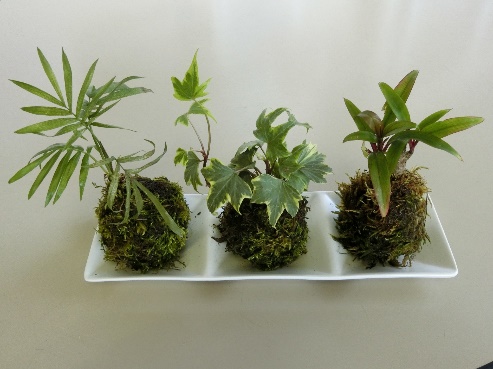 会　場　　芋井公民館定　員　　10名（先着順）参加費　　500円程度（材料費）持ち物　　マスク（必ず着用）エプロン・ゴム手袋・黒の木綿糸・園芸用ハサミ・持ち帰り用のビニール袋	（汚れても良い支度で）お申込み　　 芋井公民館の窓口または、電話・FAX・E-mailでのお申し込みを受け付けます。